РЕШЕНИЕРассмотрев проект решения Городской Думы Петропавловск-Камчатского городского округа «Об обращениях граждан по вопросу работы Службы «одного окна» общего отдела Управления делами администрации Петропавловск-Камчатского городского округа и Комитета по управлению жилищным фондом администрации Петропавловск-Камчатского городского округа», внесенный Главой Петропавловск-Камчатского городского округа Слыщенко К.Г., в соответствии со статьей 59 Регламента Городской Думы Петропавловск-Камчатского городского округа, Городская Дума Петропавловск-Камчатского городского округаРЕШИЛА:1. Информацию об обращениях граждан по вопросу работы Службы «одного окна» общего отдела Управления делами администрации Петропавловск-Камчатского городского округа и Комитета по управлению жилищным фондом администрации Петропавловск-Камчатского городского округа принять к сведению.2. Рекомендовать администрации Петропавловск-Камчатского городского округа принять безотлагательные меры по размещению «Центра муниципальных услуг» в отдельно стоящем здании, вблизи автобусной остановки, с обустроенной бесплатной стоянкой для транспортных средств, с выделением мест для парковки инвалидов.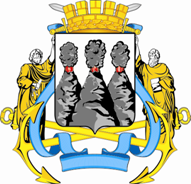 ГОРОДСКАЯ ДУМАПЕТРОПАВЛОВСК-КАМЧАТСКОГО ГОРОДСКОГО ОКРУГАот 25.02.2016 № 925-р43-я сессияг.Петропавловск-КамчатскийОб обращениях граждан по вопросу работы Службы «одного окна» общего отдела Управления делами администрации Петропавловск-Камчатского городского округа и Комитета по управлению жилищным фондом администрации Петропавловск-Камчатского городского округа Глава Петропавловск-Камчатского городского округа, исполняющий полномочия председателя Городской ДумыК.Г. Слыщенко